Publicado en Sevilla el 27/03/2018 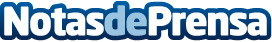 Petpresso, cuidador inteligente para gatos, listo para su lanzamiento en KickstarterEl objetivo de Petpresso es conseguir 12.500€ para poder poner en el mercado una solución real para los amantes de los gatosDatos de contacto:Dolores Vela954912147Nota de prensa publicada en: https://www.notasdeprensa.es/petpresso-cuidador-inteligente-para-gatos Categorias: Telecomunicaciones Mascotas Emprendedores Dispositivos móviles Innovación Tecnológica http://www.notasdeprensa.es